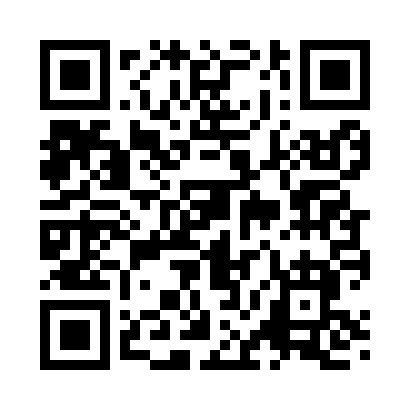 Prayer times for LaVerkin, Utah, USAMon 1 Jul 2024 - Wed 31 Jul 2024High Latitude Method: Angle Based RulePrayer Calculation Method: Islamic Society of North AmericaAsar Calculation Method: ShafiPrayer times provided by https://www.salahtimes.comDateDayFajrSunriseDhuhrAsrMaghribIsha1Mon4:476:171:375:308:5710:272Tue4:486:171:375:308:5710:273Wed4:486:181:385:308:5710:274Thu4:496:181:385:308:5710:265Fri4:506:191:385:308:5710:266Sat4:506:201:385:308:5610:257Sun4:516:201:385:308:5610:258Mon4:526:211:385:308:5610:249Tue4:536:211:385:308:5510:2410Wed4:546:221:395:318:5510:2311Thu4:546:231:395:318:5510:2312Fri4:556:231:395:318:5410:2213Sat4:566:241:395:318:5410:2114Sun4:576:251:395:318:5310:2115Mon4:586:251:395:318:5310:2016Tue4:596:261:395:318:5210:1917Wed5:006:271:395:318:5210:1818Thu5:016:271:395:318:5110:1719Fri5:026:281:395:318:5010:1620Sat5:036:291:405:318:5010:1521Sun5:046:301:405:308:4910:1422Mon5:056:301:405:308:4810:1323Tue5:066:311:405:308:4810:1224Wed5:076:321:405:308:4710:1125Thu5:086:331:405:308:4610:1026Fri5:096:341:405:308:4510:0927Sat5:116:341:405:308:4410:0828Sun5:126:351:405:298:4410:0729Mon5:136:361:405:298:4310:0630Tue5:146:371:405:298:4210:0431Wed5:156:381:395:298:4110:03